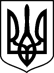 СНІГУРІВСЬКИЙ РАЙОННИЙ СУД МИКОЛАЇВСЬКОЇ ОБЛАСТІвул. імені генерала Плієва І.О., буд.69, м. Снігурівка, Миколаївська область, 57300тел. (05162) 3-25-08, 3-25-40, 3-25-90, E-mail: inbox@sn.mk.court.gov.uaПовістка про викликСнігурівський районний суд Миколаївської області викликає обвинувачену Андрієвську Валентину Іванівну, 12.05.1960 р.н., громадянку України, останнє відоме місце проживання: вул. Горького, буд. 3, с. Павлівка, Баштанський район, Миколаївська область, у кримінальному провадженні               № 22023150000000152 за ознаками кримінального правопорушення, передбаченого ч. 5 ст. 111-1 КК України, для участі в підготовчому судовому засіданні, яке призначено на 11.00 год. 24.11.2023, та відбудеться в приміщенні Снігурівського районного суду Миколаївської області за адресою: 57300, Миколаївська область, м. Снігурівка, вул. Імені генерала Плієва І.О., 69                  (зал судових засідань), під головуванням судді Соловйова О.В.Повістки про виклик обвинуваченої Андрієвської В.І. опубліковано у засобах масової інформації загальнодержавної сфери розповсюдження, а саме у газеті «Урядовий кур’єр» та на веб-сайті Снігурівського районного суду Миколаївської області (https://sn.mk.court.gov.ua/sud1422/). З моменту опублікування повістки про виклик на офіційному веб-сайті суду, у засобах масової інформації загальнодержавної сфери розповсюдження та на офіційному веб-сайті Офісу Генерального прокурора обвинувачена вважається належним чином ознайомленою з її змістом.У разі неприбуття в судове засідання обвинувачена повинна повідомити суд про причини неявки, інакше судове засідання здійснюватиметься за її відсутності. Поважні причини неприбуття особи за викликом суду передбачені ст. 138 КПК України.Суддя                                                                                                     О.В. Соловйов